1. 产品介绍RS-YS-4G-LY蓝牙打印型温度记录仪是我司基于CFDA发布的《医疗器械冷链（运输、贮存）管理指南》研发的温度记录仪，只需一张SIM卡，就可通过网络基站将采集到的温湿度数据上传到云服务器（云平台），云平台完全中性、免费、24小时不间断运行，4G通讯月流量小于30M。同时设备带有直接连接蓝牙打印机的功能，可直接打印数据，可设置运输过程中本地存储的时间间隔，当温度超过限值（可设置）时，可自动切换到超限记录间隔（可设置）。设备采用液晶显示，设备运行过程中每隔2秒更新一次测点数据（CFDA要求至少1分钟），运输过程中每隔1--60分钟（可设置，默认1分钟）上传数据（CFDA要求至少每隔5分钟），温度、湿度准确度可凭密码校准，设备可实现温度超上限或下限报警，自带声光报警和短信报警功能，报警时可向1--5人发送短信报警信息（CFDA要求至少2名）。设备可GPS自动定位移动轨迹，对移动设备的路线更加清晰明确。 采用瑞士原装温湿度测量单元，测量精度高，抗干扰能力强，保证产品的优异测量性能。​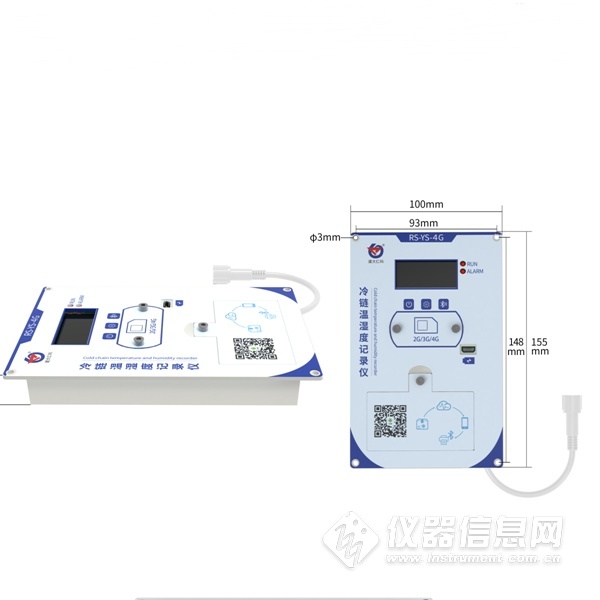 1.1功能特点  液晶显示，实时采集温度数据，更新时间为一分钟一次。  测量范围-20℃~+60℃，测量分辨率0.1℃，测量精度±0.5℃。  通过4G方式将数据上传本公司免费提供的监控云平台。  自带GPS定位，上传定位，以及速度（选配）。  可直接连接蓝牙打印机，打印数据间隔可设置，正常存储间隔和报警存储间隔单独设置  数据上传间隔1分钟，用户也可自由设置。  温度超限可实现就地声光报警、短信告警（1~5个责任人可自由设定）。  超大存储芯片，可存储65000组数据。  内置大容量锂电池，一次充电可使用7天。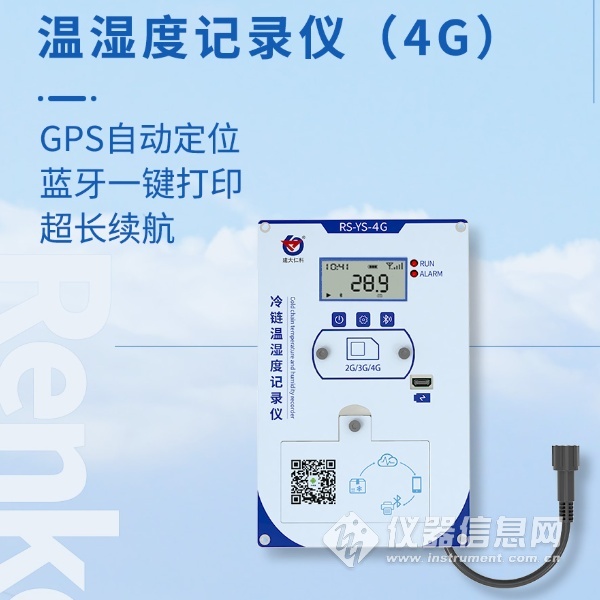 1.2产品参数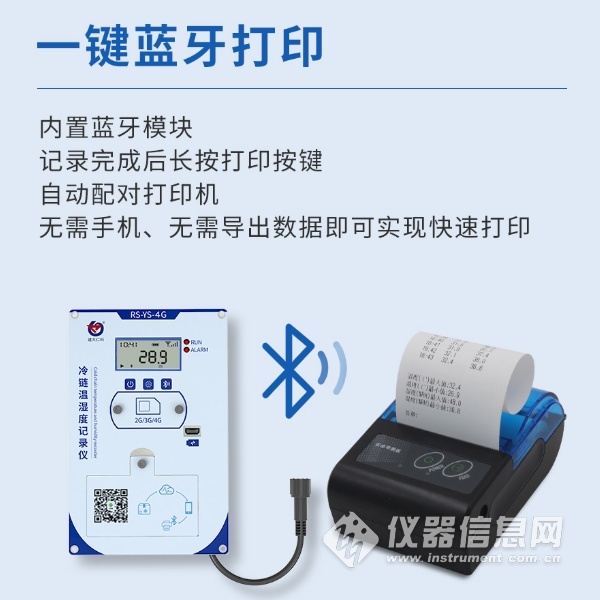 1.4 产品选型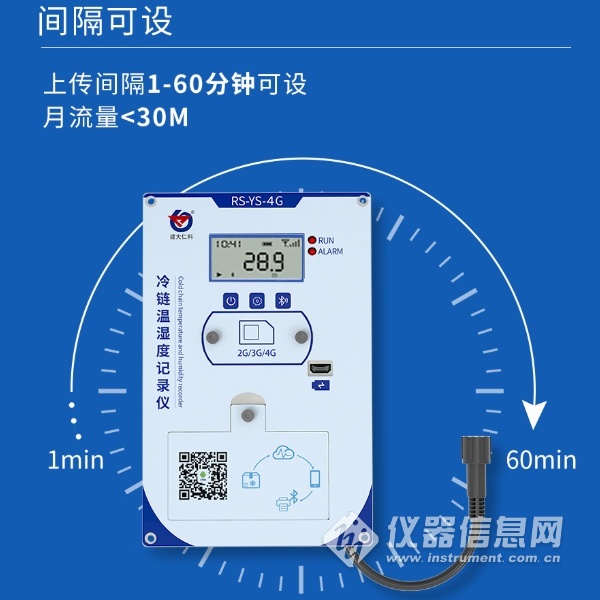 2. 设备快速上手说明2.1设备清单  温湿度变送器设备1台  合格证、保修卡、校准报告等  内六角扳手1个，螺钉4个供电10~30VDC10~30VDC功耗0.3W0.3W通信接口4G，手机通用网络4G，手机通用网络数据上传GPRS进行数据上传GPRS进行数据上传参数设置短信参数设置短信参数设置报警功能温度越限短信报警、振铃报警温度越限短信报警、振铃报警内部存储记录周期1分-24小时可设置，记录容量：65000组记录周期1分-24小时可设置，记录容量：65000组精度湿度±3%RH(5%RH~95%RH,25℃)精度温度±0.5℃（25℃）变送器电路工作温度-20℃~+60℃，0%RH~80%RH-20℃~+60℃，0%RH~80%RH探头工作温度-40℃~+120℃，默认-40℃~+80℃-40℃~+120℃，默认-40℃~+80℃探头工作湿度0%RH-100%RH0%RH-100%RH长期稳定性湿度≤1%RH/y长期稳定性温度≤0.1℃/y响应时间湿度≤8s(1m/s风速)响应时间温度≤25s(1m/s风速)温度显示分辨率0.1℃0.1℃湿度显示分辨率0.1%RH0.1%RH温湿度刷新时间1s1s长期稳定性湿度≤1%RH/y长期稳定性温度≤0.1℃/y响应时间湿度≤8s(1m/s风速)备用电池工作时间≥7天≥7天RS-公司代号YS-车载设备4G-4G方式上传A-内嵌记录仪LY-带一键打印功能空空GPS带GPS定位